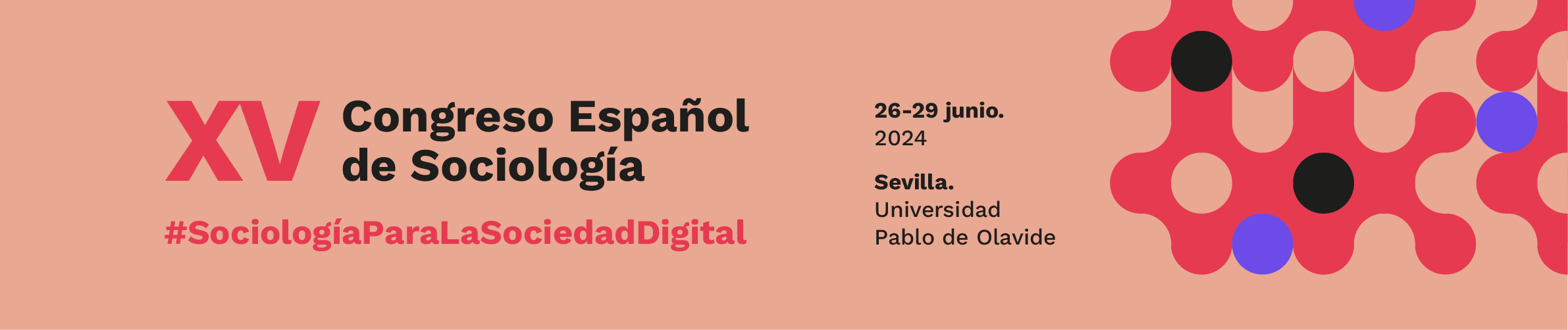 Usar como plantilla este documento, sustituyendo los textos. El resumen extendido enviado será un texto corto de una extensión de entre 800 y 1500 palabras, incluyendo la bibliografía seleccionada, las notas a pie de página y cualquier otra información. El primer autor/a será el autor/a de contacto.
TítuloApellido1, Nombre1a, Apellido2, Nombre2b, ….a Afiliación autoría1, dirección1, email: e-mail@autor1.es; b Afiliación autoría2, dirección2, e-mail: e-mail@autor2.es; …Palabras clave: Introducir hasta 5 palabras clave, separadas por comas. 
Grupo de trabajo: Indicar grupo de trabajo al que se presenta1) Introducción: presentación y objetivos2) Planteamiento teórico-metodológico 3) Resultados: principales aportaciones, resultados y conclusionesFormato de redacción del texto, figuras y tablasEl texto se escribirá en Arial 11, con alineación justificada. Los márgenes superior e inferior deben tener 2,5 mm y los márgenes izquierdo y derecho 3 mm. Los títulos de las secciones del artículo deben escribirse en Arial 11, en negrita y con alineación a la izquierda. Los subtítulos irán numerados. Las notas al texto deberán reducirse al mínimo, se numerarán correlativamente con formato de número arábigo y letra Arial 10 y se situarán a pie de página.Todos los párrafos deben formatearse con 0 puntos de espaciado anterior y posterior, y con interlineado “sencillo”. En los títulos de las secciones debe incluirse una línea en blanco antes del título, tal como se puede observar en esta plantilla.Las figuras y tablas deben incluirse en el texto y numerarse por separado, debiendo estar centradas. Las ilustraciones deben ser claras y nítidas. Los títulos deben situarse debajo de las figuras y encima de las tablas, debiendo escribirse en Arial 10 y centradas. Debe dejarse una línea antes y después de las figuras y tablas. 
Referencias bibliográficasLas referencias bibliográficas completas se insertarán al final del texto siguiendo el orden alfabético de los/as autores/as, y salvo en el caso de libros, indicarán las páginas inicial y final. Su estructura debe ser la siguiente:Libros:Thomas, W. I., Znaniecki, F. (1984). The Polish Peasant in Europe and America. Chicago: University of Illinois Press.
Artículo de Revista:Ku, G. (2008). Learning to de-escalate: The effects of regret in escalation of commitment. Organizational Behavior and Human Decision Processes, 105(2), 221-232.Knights, D., Willmott, H. (1989). Power and subjectivity at work: From degradation to subjugation in social relations. Sociology, 23 (4), 535-558.Van Vugt, M., Hogan, R., Kaiser, R. B. (2008). Leadership, followership, and evolution: Some lessons from the past. American Psychologist, 63(3), 182-196.
Capítulo de un libro:Labajo, J. (2003). Body and voice: The construction of gender in flamenco. En T. Magrini (Ed.), Music and gender: perspectives from the Mediterranean (pp. 67-86). Chicago, IL: University of Chicago Press.
Referencias de internet:Spencer, H. (2001). The Sociology of Herbert Spencer (en línea). http://www.spencer/info/sociology/opus5.pdf, acceso 1 de abril de 2011.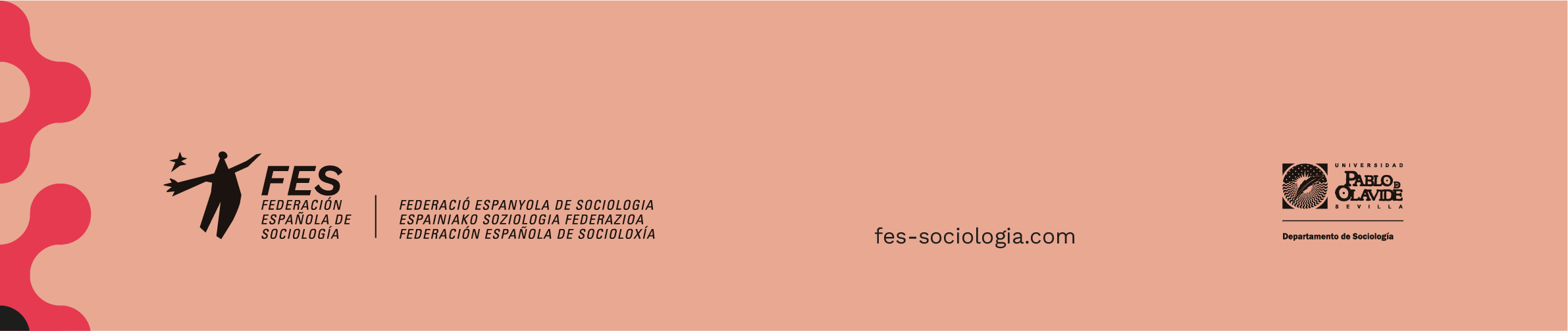 